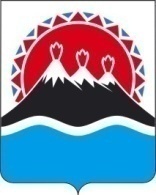 П О С Т А Н О В Л Е Н И ЕПРАВИТЕЛЬСТВА  КАМЧАТСКОГО КРАЯ             г. Петропавловск-КамчатскийВ соответствии со статьей 45 Градостроительного кодекса Российской Федерации, Законом Камчатского края от 14.11.2012 № 160 «О регулировании отдельных вопросов градостроительной деятельности в Камчатском крае», постановлением Правительства Камчатского края от 27.12.2012 № 591-П «Об утверждении схемы территориального планирования Камчатского края», в целях строительства линейного объекта регионального значения, осуществляемого в рамках реализации государственной программы Камчатского края «Развитие транспортной системы в Камчатском крае», утвержденной постановлением Правительства Камчатского края от 29.11.2013 № 551-П ПРАВИТЕЛЬСТВО ПОСТАНОВЛЯЕТ:1. Утвердить прилагаемую документацию по планировке территории в составе проекта планировки территории и проекта межевания территории для размещения линейного объекта регионального значения: «Реконструкция автомобильной дороги Начикинский совхоз – Усть-Большерецк – п. Октябрьский с подъездом к пристани Косоево – колхоз им. Октябрьской революции 
0 – 107,2 км на участке км 0 – км 5». 2. Министерству строительства Камчатского края в течение 7 дней со дня издания настоящего постановления направить главе Елизовского муниципального района, главе Начикинского сельского поселения документацию по планировке территории, применительно к территориям, которых осуществлялась подготовка документации, указанной в части 1 настоящего постановления.3. Настоящее постановление вступает в силу через 10 дней после дня его официального опубликования. Губернатор Камчатского края                                                               В.И. ИлюхинСОГЛАСОВАНО:Заместитель Председателя Правительства Камчатского края 		                                             Ю.Н. ЗубарьЗаместитель Председателя Правительства Камчатского края 	                                                    Т.Ю. СмирновМинистр транспорта и дорожного строительстваКамчатского края                                                                                     В.В. КаюмовМинистр строительства Камчатского края		                                                               А.Г. ДегодьевНачальник Главного правовогоуправления Губернатора и Правительства Камчатского края	                                                        С.Н. ГудинГлазова Елена Александровна Министерство строительства Камчатского края+ 7 (4152) 46-65-11Пояснительная запискак проекту постановления Правительства Камчатского края«Об утверждении документации по планировке территории для размещения линейного объекта регионального значения»В соответствии с частью 3 статьи 45 Градостроительного кодекса Российской Федерации органы исполнительной власти субъекта Российской Федерации обеспечивают подготовку документации по планировке территории на основании документов территориального планирования субъекта Российской Федерации, если такими документами предусмотрено размещение линейных объектов регионального значения.Схемой территориального планирования Камчатского края, утвержденной постановлением Правительства Камчатского края от 27.12.2012 № 591-П «Об утверждении схемы территориального планирования Камчатского края» (далее – Схема), предусмотрена автомобильная дорога регионального значения «п.Начикинский – п. Усть-Большерецк – п. Октябрьский». В положении о территориальном планировании Схемы предусмотрены мероприятия по совершенствованию инфраструктуры автомобильного транспорта в части реконструкции данной автодороги.Министерство транспорта и дорожного строительства Камчатского края в рамках реализации Государственной программы Камчатского края «Развитие транспортной системы в Камчатском крае», утвержденной постановлением Правительства Камчатского края от 29.11.2013 № 551-П, на основании приказа Министерства транспорта и дорожного строительства Камчатского края от 16.07.2018 № 266 обеспечило разработку проекта планировки территории и проекта межевания территории для размещения линейного объекта регионального значения: «Реконструкция автомобильной дороги Начикинский совхоз – Усть-Большерецк – п. Октябрьский с подъездом к пристани Косоево – колхоз им. Октябрьской революции 0 – 107,2 км на участке км 0 – км 5» и обратилось в Министерство строительства Камчатского края для принятия решения о направлении разработанной документации по планировке территории на утверждение Правительством Камчатского края.Разработанная документация по планировке территории согласована в установленном порядке администрацией Елизовского муниципального района, администрацией Начикинского сельского поселения применительно к территориям которых разработана такая документация, а так же Министерством транспорта и дорожного строительства Камчатского края. Проект постановления не подлежит оценке регулирующего воздействия в соответствии с постановлением Правительства Камчатского края от 06.06.2013 № 233-П «Об утверждении Порядка проведения оценки регулирующего воздействия проектов нормативных правовых актов Камчатского края и экспертизы нормативных правовых актов Камчатского края».Настоящий проект постановления Правительства Камчатского края 15.01.2019 размещен на Едином портале проведения независимой антикоррупционной экспертизы и общественного обсуждения проектов нормативных правовых актов Камчатского края в срок до 24.01.2019 независимой антикоррупционной экспертизы.№Об утверждении документации по планировке территории для размещения линейного объекта регионального значения